آزمايشگاه فيزيك 2گروه يك:            آزمايش2 : )     مشاهده اختلاف فاز و تعئین فرکانس با استفاده از اشکال لیستاژو (تاریخ تحویل:قسمت اول آزمایش :I ) داده ها و جداول :f = 1 kHZ C = 1μF R = 1 KΏ2) شرح آزمایش :ابتدا مداری را مطابق شکل زیر می بندیم :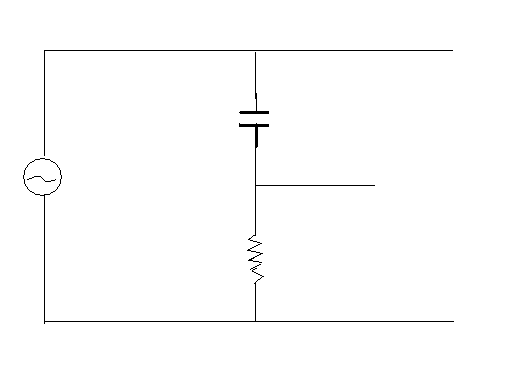 	1 μF	CH 2   	   1 KHZ    	CH 2	1 KΏ           سپس با توجه به شکل مدارکانال های 1 و 2 اسیلوسکوپ را به این مدار متصل می کنیم . و با استفاده از آن بر روی صفحه اسیلوسکوپ دو موج را با استفاده از chop اختلاف فاز اندکی را مشاهده می کنیم .  حالا با استفاده از اشکال لیستاژو می خواهیم که اختلاف فاز را به دست بیاوریم . برای این کار با استفاده از شکل و روابط مورد نظر داریم :		Y	2b  	X		     	2c	Sin φ = (C/B)	2c=3      =>   c=1.52b=4.2  =>    b=2.1sin φ= c/b = 1.5/2.1=0.71arc sin(0.71)=45.26  قسمت دوم آزمایش :شرح آزمایش :با استفاده از منبع های Function Generator موجی را با یک فرکانس ثابت  50 HZو یک موج را فرکانس متغیر تولید می کنیم  و با تغئیر فرکانس موج ورودی 1  روی صفحه اسیلوسکوپ اشکال مختلفی را مشاهده می نمائیم .با استفاده از فرمول زیر فرکانس مجهول را به دست می آوریم . و با تکرار آزمایش برای 25 و 50  و 100  و 150  و 200 هرتز جدول زیر را خواهیم داشت :	تعداد نقاط تماس شکل با محور افقی	 			F1   	تعداد نقاط تماس شکل با محور عمودی  	F2	 Fequency=25 :Ch1=?Ch2=50                   ch2/ch1=f1/f2 => 50/ch1=2/1Ch1=25 HZ Fequency=50 :Ch1=?Ch2=50                   ch2/ch1=f1/f2 => 50/ch1=2/2Ch1=50 HZFequency=50 :Ch1=?Ch2=50                   ch2/ch1=f1/f2 => 50/ch1=1/2Ch1=100 HZFequency=50 :Ch1=?Ch2=50                   ch2/ch1=f1/f2 => 50/ch1=1/3Ch1=150 HZFequency=50 :Ch1=?Ch2=50                   ch2/ch1=f1/f2 => 50/ch1=1/4Ch1=200 HZ